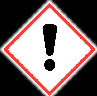 Unterweisungsnachweis……………………………………                     ………………………………………Unterschrift Unterweiser		Unterschrift Unterwiesene/r (Beschäftigte/r)……………………………………                     ………………………………………Unterschrift Unterweiser		Unterschrift Unterwiesene/r (Beschäftigte/r)……………………………………                     ………………………………………Unterschrift Unterweiser		Unterschrift Unterwiesene/r (Beschäftigte/r)